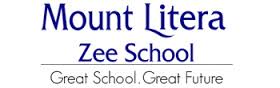 MLZS\2019-20\9\39			    Talent Search ExamGrade V-X			            Dated: 9-09-2019Dear ParentsGenesis classes Pvt. Ltd., registered under Shiksha Prasaar Samiti is organizing Talent Search Exam on 6th Oct’19(Sunday) in Karnal vicinity.Kindly note:The Exam center will be declared later.The registration fee for the same will be Rs. 200/- for the form.First the fee has to be deposited by Wednesday i.e. 11th September’19 to Ms. Sonali Deb(Primary Coordinator) along with consent form. For queries kindly contact 8729922246.  After the fee is received the form will be sent home to be filled in by the parents. The last date to fill the form and submit in school is Thursday i.e. 12th September’19.The Exam is based on Mathematics, Mental Ability & General Science.The ranks & prizes for the same is Rank 1-Cash prize(11,000), Rank 2- Cash Prize(51,00) & Rank 3- Cash prize(3100).There will also be trophy & participation certificates.Principal____________________________________________________________________________________________                    CONSENT FORM FOR TALENT SEARCH EXAM (V-X)		Dated: 9-09-2019I………………………………………. Father/Mother of ………………………….... of Class ………… is willing to let  my ward participate in Talent Search Exam. I am hereby sending Rs. 200/- for the form.Sign. Of Parents ………………………………………..MLZS\2019-20\9\39			    Talent Search ExamGrade V-X			            Dated: 9-09-2019Dear ParentsGenesis classes Pvt. Ltd, registered under Shiksha Prasaar Samiti is organizing Talent Search Exam on 6th Oct’19(Sunday) in Karnal vicinity.Kindly note:The Exam center will be declared later.The registration fee for the same will be Rs. 200/- for the form.First the fee has to be deposited by Wednesday i.e. 11th September’19 to Ms. Sonali Deb(Primary Coordinator) along with consent form. For queries kindly contact 8729922246.  After the fee is received the form will be sent home to be filled in by the parents. The last date to fill the form and submit in school is Thursday i.e. 12th September’19.The Exam is based on Mathematics, Mental Ability & General Science.The ranks & prizes for the same is Rank 1-Cash prize(11,000), Rank 2- Cash Prize(51,00) & Rank 3- Cash prize(3100).There will also be trophy & participation certificates.Principal____________________________________________________________________________________________           CONSENT FORM FOR TALENT SEARCH EXAM (V-X)	      Dated: 9-09-2019I………………………………………. Father/Mother of ………………………….... of Class ………… is willing to let my ward participate in Talent Search Exam. I am hereby sending Rs. 200/- for the form.Sign. Of Parents ………………………………………..